Attribuez des unités aux valeurs selon vos besoins :grammes, kilogrammes, millilitres, litres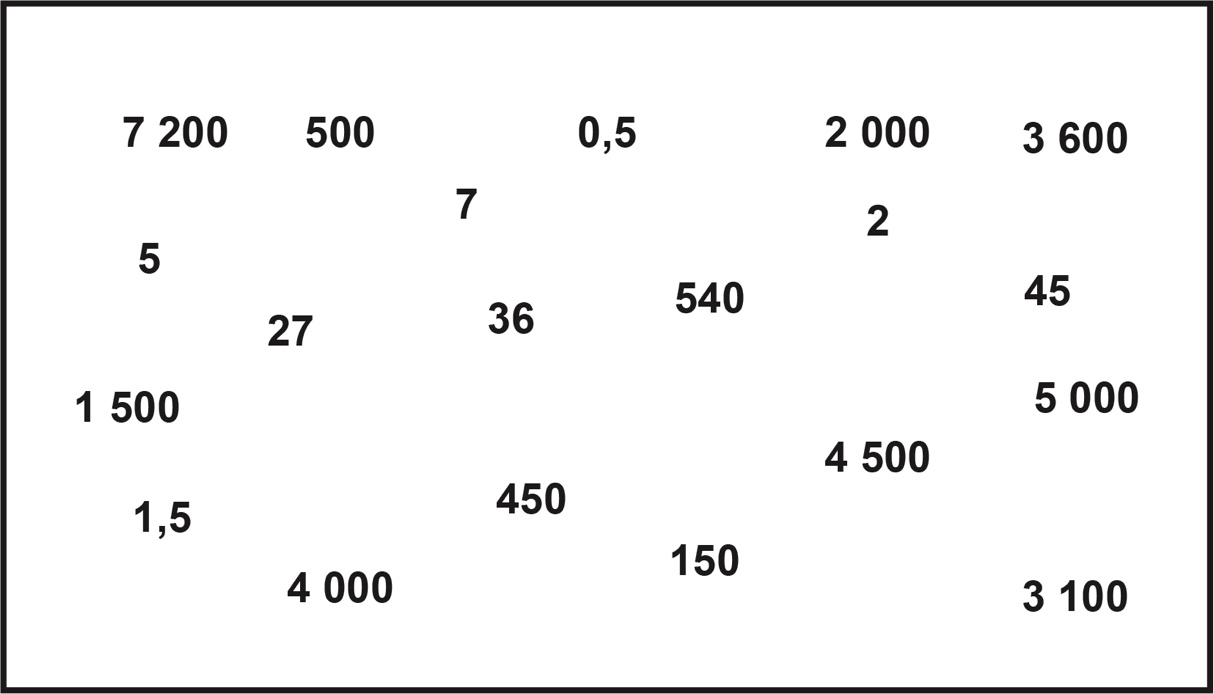 